О согласовании перечня имущества МО МР «Койгородский»,передаваемого в собственность МО сельского поселения «Кажым» В соответствии с Федеральным законом от 06 октября 2003 № 131-ФЗ «Об общих принципах организации местного самоуправления в Российской Федерации»Совет МО сельского поселения «Кажым» РЕШИЛ:1. Согласовать перечень имущества, находящегося в собственности муниципального образования муниципального района «Койгородский», безвозмездно передаваемого в собственность муниципального образования сельского поселения «Кажым» в соответствии с перечнем согласно приложению.2. Администрации сельского поселения «Кажым» направить настоящее решение в адрес администрации МР «Койгородский». 3. Настоящее решение вступает в силу со дня его принятия.       Глава сельского поселения «Кажым» -                              И.А.БезносиковаПриложение к решению Совета МО сельского поселения «Кажым» «О согласовании перечня имущества МО МР «Койгородский», передаваемого в собственность МО сельского поселения «Кажым»ПЕРЕЧЕНЬимущества муниципального образования муниципального района «Койгородский», безвозмездно передаваемого в собственность муниципального образования  сельского поселения «Кажым»«Кажым» сикт овмöдчöминса Сöвет «Кажым» сикт овмöдчöминса Сöвет «Кажым» сикт овмöдчöминса Сöвет 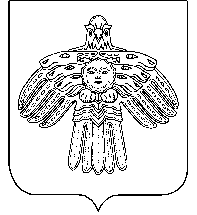 Совет сельского поселения «Кажым»Совет сельского поселения «Кажым»РЕШЕНИЕПОМШУÖМот28 октября2019 г.№ № I-49/156         (Республика Коми , п. Кажым)         (Республика Коми , п. Кажым)         (Республика Коми , п. Кажым)№ п/пНаименование имущества, характеристикиМесто нахождение имущества1Нежилое здание - лесной кордон (здание конторы), площадью 188,7 кв.м.Республика Коми, Койгородский район, п. Кажым, ул. Школьная. д.3